MODÈLE DE RAPPORT DE PROJET POUR LES ÉQUIPES ET LES DÉPARTEMENTS 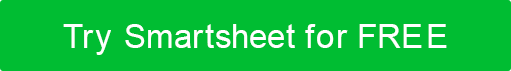 DU PROJETCHEF DE PROJETPÉRIODESCORE DE PROGRESSION (1-5, 1 ÉTANT MÉDIOCRE ET 5 ÉTANT EXCELLENT)QUESTIONS NÉCESSITANT UNE ATTENTION IMMÉDIATENOTES DE PROJETACTIVITÉS TERMINÉESDESCRIPTION DU PROJETTÂCHESMEMBRES DE L'ÉQUIPEDATE D'ACHÈVEMENTNOTESDESCRIPTION DU PROJETTÂCHESMEMBRES DE L'ÉQUIPEDATE D'ACHÈVEMENTNOTES: ACTIVITÉS EN COURSDESCRIPTION DU PROJETTÂCHESMEMBRES DE L'ÉQUIPEDATE D'ACHÈVEMENT ESTIMÉENOTESDESCRIPTION DU PROJETTÂCHESMEMBRES DE L'ÉQUIPEDATE D'ACHÈVEMENT ESTIMÉENOTESPRÉPARÉ PARDATEAUTORISÉ PARDATEDÉMENTITous les articles, modèles ou informations fournis par Smartsheet sur le site Web sont fournis à titre de référence uniquement. Bien que nous nous efforcions de maintenir les informations à jour et correctes, nous ne faisons aucune déclaration ou garantie d'aucune sorte, expresse ou implicite, quant à l'exhaustivité, l'exactitude, la fiabilité, la pertinence ou la disponibilité en ce qui concerne le site Web ou les informations, articles, modèles ou graphiques connexes contenus sur le site Web. Toute confiance que vous accordez à ces informations est donc strictement à vos propres risques.